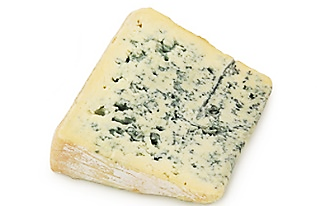 Nudeln mit Zucchinisauce und GorgonzolaZutaten für 4 Personen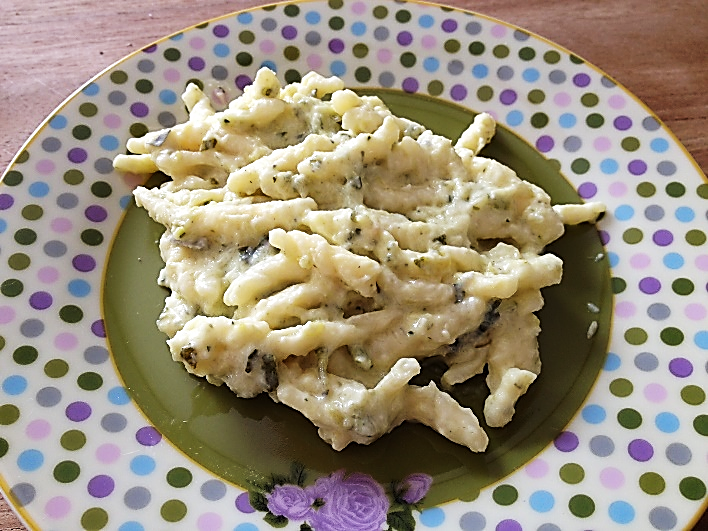 Zubereitung	300 gNudeln, Spaghetti, Vollkornpenne, etc. 1 ELOlivenöl 1Zwiebel2Knoblauchzehen2-3 grössere Ca. 600-800 g ZucchiniBouillon1 SchluckWeisswein300 gFrischkäse mager (z.B. St. Möret von WW oder Philadelphia 3 % Fett oder Hüttenkäse, etc.)150 gGorgonzolaPfeffer1Zwiebel und Knoblauch hacken, Zucchini in Würfeli schneiden und alles zusammen mit Olivenöl in einem Topf anbraten und mit Bouillon etwas würzen. Mit einem Schluck Weisswein ablöschen und wenig Wasser dazu geben.2In einer anderen Pfanne Teigwaren kochen. 3Wenn Zucchini weich, grob pürieren und Frischkäse und Gorgonzola darunter mischen, dann mit den Teigwaren mischen und servieren.